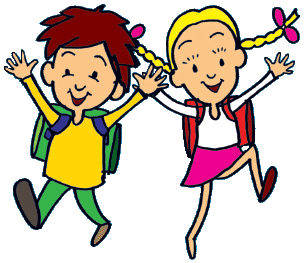 Ja u petome razreduLjetni praznici bližili su se kraju. Svaki dan sve sam više razmišljala o tome kako će mi biti u petome razredu .Nakon dugo vremena vidjela sam svoje prijatelje. Stajala sam ispred škole i čekala ulazak. Ušli smo u školu i tada sam ugledala svoju razrednicu Suzanu. Dok smo slušali himnu, bila sam toliko sretna i ponosna jer imamo tako divnu školu i državu. Nakon toga smo ušli u razred.Bila sam  uzbuđena što ću upoznati nove učitelje. Veselila sam se novim gradivima i novim predmetima. Novi predmeti mi se jako sviđaju. Doživjela sam puno lijepih trenutaka u ovih par tjedana. Od novih učitelja mnogo sam naučila. Zabavljam se s prijateljima. Uživamo u druženju i u novim avanturama. Nadam se da ću puno toga naučiti u ovoj školskoj godini.                                                                                                                           Lara Artuković 5.a                                                                                                      Mentorica: Matija Radoš.prof.                                                      Ja u petome razreduDok sam pohađala četvrti razred, nisam mogla vjerovati da ću uskoro pohađati peti razred. Bila sam jako uzbuđena,ali pomalo i tužna jer se rastajem od svoje drage učiteljice Sandre Brezovac. No nema veze,dobit ću ja mnogo novih učitelja koji će sigurno biti odlični.Konačno je došao taj dan kada smo moji prijatelji i ja krenuli u peti razred. Većina nas bila je jako uzbuđena. Učitelji su odlični, pogotovo profesorica Matija Radoš zbog koje mi je Hrvatski jezik postao najdraži predmet. Prvi tjedan prošao je odlično,osim onoga dijela  kada su svi učitelji čitali kriterije ocjenjivanja. Pisali smo inicijalne provjere. Mnogo nas dobilo je dobre ocjene.Drugi tjedan bio je poučan… osim što smo počeli učiti,no,to se mora. Danas je završio treći tjedan koji je bio jako zanimljiv. Sa učiteljem iz tjelesne i zdravstvene moji prijatelji i ja otišli smo na kros,a s učiteljicom Oliverom proučavali smo mikroskop. Nasmijali smo se i zabavili.Dobivamo dosta zadaće,puno pišemo,ali se svejedno stignemo igrati i družiti.U petome razredu sve je odlično,i novi učitelji i nova gradiva. Jako sam sretna što je sve drukčije.Nadam se da će sve to potrajati. U petome razredu  ništa mi ne nedostaje.                                                                                                     Hana Pekić 5.a                                                                                  Mentorica:Matija Radoš.prof.